Instructions / Prep for your Termite Treatment             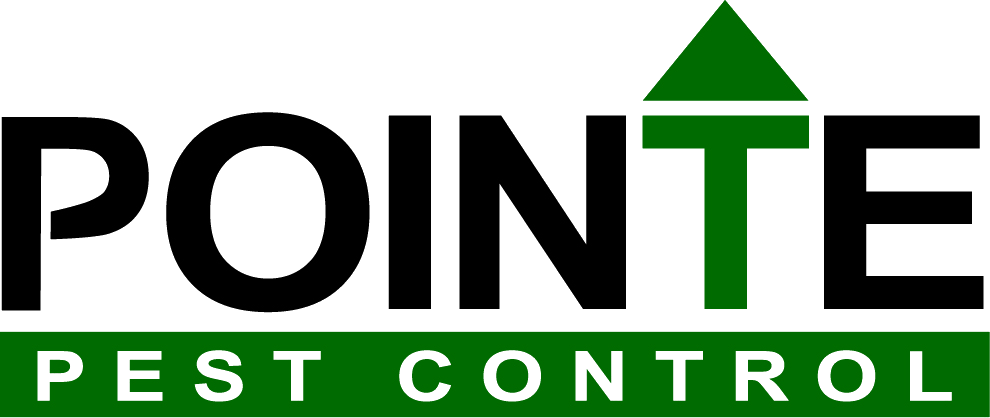 Exterior Items:Clear away all items away from the foundation of the house.Cut back trees and shrubs up to 3 feet away from the home.Make the crawl space door accessible.Ground floor decks that run horizontal to the home, will need the two closest boards to the home removed.  Ground floor decks that run perpendicular to the home, will need to have every other board removed.  Interior Items:Inside the Garage - Remove items away from the walls being treated, up to 3 ft.Inside the Home - Clear the furniture, carpet, and pad up to 3 ft, of the treatment areas.Tile Floors – Remove every other tile along the wall being treated.  14 to 18 inches are required.Special InstructionsA working electrical outlet will need to be provided on the exterior.  Run an extension cord under the garage door if necessary.  If home is vacant, power will need to be turned on.* If unable to complete any of these items, or your treatment needs to be rescheduled, you MUST contact your Pointe representative 48 hours prior to treatment date to avoid rescheduling fees.Customer acknowledges that they have received a copy of these preparation instructions by signing below.Signature: ________________________________________ Date: _____________